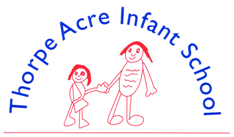 Alan Moss Road, Loughborough, Leicestershire LE11 4SQTelephone: 01509 212021 Email: office@tais.leics.sch.ukWebsite: www.tais.leics.sch.ukExecutive Headteacher: Ms J BeaumontDeputy Headteacher: Mrs C ShawMonday 11th March 2024Dear Parents and Carers,I am writing to invite you to the Spring Parents’ Meeting with your child's teacher. The date and times for these will be:Please show the range of times you would prefer on the slip below and return to your child’s Class Teacher by Wednesday 13th March at the latest.  Please tick as many boxes as you can.  Miss Bowman, Woodpeckers teacher, is only available on Wednesday as she has additional meetings with parents on Thursday.We will send you a slip nearer the time to confirm the time of your 10 minute appointment.  We look forward to seeing you then.Yours sincerelyJo BeaumontMs J BeaumontExecutive Headteacher……………………………………………………………..Name of child:……………………………………….		Class:……………………..Name/s of sibling/s:………………………………….		Class/es:………………….Signed:……………………………………………….	Name:………………………………..Year GroupDateTime (10 minute slots)Year RY1 – both classesYear 2Wednesday 20th March3.30pm-6.30pmYear RYear 1 – Badgers onlyYear 2Thursday 21st March3.30pm-6.30pm3.30-4.005.00-5.304.00-4.305.30-6.004.30-5.006.00-6.30